Sample Size Estimate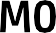 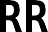 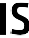 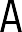 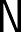 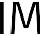 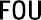 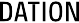 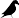 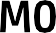 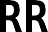 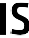 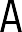 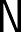 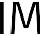 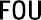 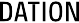 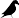 If you do not believe it is appropriate for your grant application to include sample size estimates, please include a brief explanation here.If sample size estimates are necessary for your study, continue filling out this form.Proposed study design:  Eg: case-control, randomized control trial Sample type:  Eg: a single group, two or more independent groups, matched pairsAnalytic approach: Eg: t-test, logistic regression, non-parametric analysisStatistical test:Eg: a mean, a difference in means, a proportion, an odds ratio, a risk ratioPlease discuss any additional assumptions that went into your power calculation.Insert response:Power (): Significance level ():Estimated (or desired) standard deviation:Estimated detectable difference (if applicable):Estimated between (within) subject correlation (if applicable):Estimated Sample size: